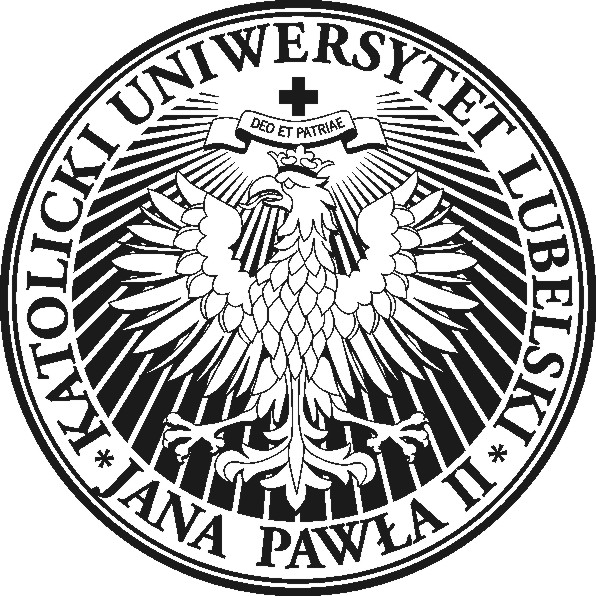 Rozkład zajęć na rok akademicki 2017/2018II ROK, Filologia angielska, studia niestacjonarne I stopnia semestr zimowy SOBOTASOBOTANIEDZIELANIEDZIELAGr 1Gr 2Gr 1Gr 27.30-9.00 Historia filozofii (konwersatorium)dr R. CharzyńskiCTW217   21.10, 18.11, 02.12.2017, 13.01.2018 Historia filozofii (konwersatorium)dr R. CharzyńskiCTW217   21.10, 18.11, 02.12.2017, 13.01.2018Język niderlandzkiFrans van der VeerCTW217 (zajęcia odwołane 19.11.2017)Język niderlandzkiFrans van der VeerCTW217 (zajęcia odwołane 19.11.2017)9:10-10:40PNJA – konwersacjedr M. O FionnainCTW217PNJA – słownictwodr Ł. BorowiecCTW216PNJA – pisanie akademickiemgr J. GrzybowskaCTW217PNJA – gramatykadr K. LisCTW21610:50-12:20PNJA – słownictwodr Ł. BorowiecCTW217PNJA – konwersacjedr M. O FionnainCTW216PNJA – gramatykadr K. LisCTW217PNJA – tłumaczenia konsek.dr K. MajkowskaCTW21612:30-14:00Historia literatury angielskiej (ćwicz.)dr hab. G. MaziarczykCTW217Historia literatury angielskiej (ćwicz.)dr hab. G. MaziarczykCTW217PNJA – tłumaczenia konsek.dr K. MajkowskaCTW217PNJA – pisanie akademickiemgr J. GrzybowskaCTW21614.10-15.40Wstęp do literaturoznawstwadr A. Bednarski	CTW217 07.10, 04.11, 02.12.2017, 13.01.2018Wstęp do literaturoznawstwadr A. Bednarski	CTW217 07.10, 04.11, 02.12.2017, 13.01.2018 Specjalizacja pedagogiczna Dydaktyka nauczania języka angielskiego – edukacja przedszkolna i I etap edukacyjny, klasy I-III (ćwiczenia) CTW219  PLUS 1 ZJAZD SPECJALNY  Specjalizacja pedagogiczna Dydaktyka nauczania języka angielskiego – edukacja przedszkolna i I etap edukacyjny, klasy I-III (ćwiczenia) CTW219  PLUS 1 ZJAZD SPECJALNY 14.10-15.40Historia Anglii i USA (konwersatorium)dr T. NiedokosCTW217   21.10, 25.11, 16.12.2017, 20.01.2018Historia Anglii i USA (konwersatorium)dr T. NiedokosCTW217   21.10, 25.11, 16.12.2017, 20.01.2018 Specjalizacja pedagogiczna Dydaktyka nauczania języka angielskiego – edukacja przedszkolna i I etap edukacyjny, klasy I-III (ćwiczenia) CTW219  PLUS 1 ZJAZD SPECJALNY  Specjalizacja pedagogiczna Dydaktyka nauczania języka angielskiego – edukacja przedszkolna i I etap edukacyjny, klasy I-III (ćwiczenia) CTW219  PLUS 1 ZJAZD SPECJALNY 15.50-17.20Gramatyka opisowa j. ang. Morfologia i składniadr A. BartnikCTW217 21.10, 25.11, 16.12.2017, 20.01.2018Gramatyka opisowa j. ang. Morfologia i składniadr A. BartnikCTW217 21.10, 25.11, 16.12.2017, 20.01.2018Specjalizacja pedagogiczna Dydaktyka nauczania języka angielskiego – nauczanie na II etapie edukacyjnym, klasy IV-VI (ćwiczenia)CTW219   PLUS 1 ZJAZD SPECJALNYSpecjalizacja pedagogiczna Dydaktyka nauczania języka angielskiego – nauczanie na II etapie edukacyjnym, klasy IV-VI (ćwiczenia)CTW219   PLUS 1 ZJAZD SPECJALNY15.50-17.20Historia literatury angielskiej (konwers.)dr A. BednarskiCTW217   07.10, 04.11, 02.12.2017, 13.01.2018Historia literatury angielskiej (konwers.)dr A. BednarskiCTW217   07.10, 04.11, 02.12.2017, 13.01.2018Specjalizacja pedagogiczna Dydaktyka nauczania języka angielskiego – nauczanie na II etapie edukacyjnym, klasy IV-VI (ćwiczenia)CTW219   PLUS 1 ZJAZD SPECJALNYSpecjalizacja pedagogiczna Dydaktyka nauczania języka angielskiego – nauczanie na II etapie edukacyjnym, klasy IV-VI (ćwiczenia)CTW219   PLUS 1 ZJAZD SPECJALNY17.30-19.00Język niderlandzkiFrans van der VeerCTW217 (zajęcia odwołane 18.11.2017)Język niderlandzkiFrans van der VeerCTW217 (zajęcia odwołane 18.11.2017)19.10-20.05terminy spotkańcyklicznych:07.10, 21.10, 04.11, 18.11, 25.11, 02.12, 16.12.2017, 13.01, 20.01.2018 07.10, 21.10, 04.11, 18.11, 25.11, 02.12, 16.12.2017, 13.01, 20.01.2018 08.10, 22.10, 05.11, 19.11, 26.11, 03.12, 17.12.2017,  14.01, 21.01.201808.10, 22.10, 05.11, 19.11, 26.11, 03.12, 17.12.2017,  14.01, 21.01.2018Rozkład zajęć na rok akademicki 2017/2018II ROK, Filologia angielska, studia niestacjonarne I stopnia semestr zimowy SOBOTA 28.10.2017NIEDZIELA 29.10.20177.30-13.15Specjalizacja pedagogiczna Dydaktyka nauczania języka angielskiego – edukacja przedszkolna i I etap edukacyjny, klasy I-III (ćwiczenia) CTW219   ZJAZD SPECJALNY 7.30-11.30Specjalizacja pedagogiczna Dydaktyka nauczania języka angielskiego – edukacja przedszkolna i I etap edukacyjny, klasy I-III (ćwiczenia) CTW219   ZJAZD SPECJALNY 7.30-13.15Specjalizacja pedagogiczna Dydaktyka nauczania języka angielskiego – edukacja przedszkolna i I etap edukacyjny, klasy I-III (ćwiczenia) CTW219   ZJAZD SPECJALNY 11.40-15.40Specjalizacja pedagogiczna Dydaktyka nauczania języka angielskiego – nauczanie na II etapie edukacyjnym, klasy IV-VI (ćwiczenia)CTW219   ZJAZD SPECJALNY13.15-14.10Przerwa obiadowa 11.40-15.40Specjalizacja pedagogiczna Dydaktyka nauczania języka angielskiego – nauczanie na II etapie edukacyjnym, klasy IV-VI (ćwiczenia)CTW219   ZJAZD SPECJALNY14.10-19.55Specjalizacja pedagogiczna Dydaktyka nauczania języka angielskiego – nauczanie na II etapie edukacyjnym, klasy IV-VI (ćwiczenia)CTW219   ZJAZD SPECJALNY11.40-15.40Specjalizacja pedagogiczna Dydaktyka nauczania języka angielskiego – nauczanie na II etapie edukacyjnym, klasy IV-VI (ćwiczenia)CTW219   ZJAZD SPECJALNY14.10-19.55Specjalizacja pedagogiczna Dydaktyka nauczania języka angielskiego – nauczanie na II etapie edukacyjnym, klasy IV-VI (ćwiczenia)CTW219   ZJAZD SPECJALNY14.10-19.55Specjalizacja pedagogiczna Dydaktyka nauczania języka angielskiego – nauczanie na II etapie edukacyjnym, klasy IV-VI (ćwiczenia)CTW219   ZJAZD SPECJALNY14.10-19.55Specjalizacja pedagogiczna Dydaktyka nauczania języka angielskiego – nauczanie na II etapie edukacyjnym, klasy IV-VI (ćwiczenia)CTW219   ZJAZD SPECJALNY